Vispārīgie nosacījumi projektu iesniegumu vērtēšanas kritēriju piemērošanai:Eiropas Savienības Atveseļošanas un noturības mehānisma (turpmāk – AF) plāna 1.2. reformu un investīciju virziena “Energoefektivitātes uzlabošana” 1.2.1.3.i. investīcijas “Pašvaldību ēku un infrastruktūras uzlabošana, veicinot pāreju uz atjaunojamo energoresursu tehnoloģiju izmantošanu un uzlabojot energoefektivitāti” (turpmāk – 1.2.1.3.i. investīcija) projektu iesniegumu vērtēšanā izmantojami šie kritēriji un Ministru kabineta 2022. gada 8. novembra noteikumos Nr. 709 “Eiropas Savienības Atveseļošanas un noturības mehānisma plāna reformu un investīciju virziena 1.2. “Energoefektivitātes uzlabošana” 1.2.1.3.i. investīcijas “Pašvaldību ēku un infrastruktūras uzlabošana, veicinot pāreju uz atjaunojamo energoresursu tehnoloģiju izmantošanu un uzlabojot energoefektivitāti” īstenošanas noteikumi” (turpmāk – 1.2.1.3.i. investīcijas noteikumi) paredzētie nosacījumi.Šis kritēriju piemērošanas skaidrojums ir informatīvs palīgmateriāls projektu iesniegumu vērtēšanai.Projektu iesniegumu vērtēšanā tiek izmantoti arī normatīvie akti AF plāna īstenošanas un uzraudzības jomā, aģentūras projektu iesniegumu vērtēšanas nolikums un šā nolikuma pielikumā pievienotie dokumenti - primārās enerģijas un siltumnīcefekta gāzu emisiju novērtējuma veidne, metodiskie norādījumi par papildinošās saimnieciskās darbības un parasto papildpakalpojumu uzraudzību un atskaites veidne un citas projektu iesniegumu vērtēšanai nepieciešamās veidnes saskaņā ar 1.2.1.3.i. investīcijas noteikumu 17., 34., 81. punktu. Norāde par kritērija izvērtēšanai nepieciešamās informācijas atrašanās vietu projekta iesniegumā (projekta iesniegumā, tā pielikumos un papildus iesniedzamajos dokumentos) ir indikatīva un, ja noteiktajā vietā informācija nav pieejama, nepieciešams izskatīt visu projekta iesniegumu un tā pielikumus pilnībā.Vērtējot projekta iesnieguma atbilstību kritērijiem, jāņem vērā tikai projekta iesniegumā (projekta iesniegumā un pielikumos) pieejamā informācija. Vērtējumu nevar balstīt uz pieņēmumiem vai citu informāciju, ko nav iespējams pārbaudīt vai pierādīt vai kas neattiecas uz konkrēto projekta iesniegumu. Ja vērtētāja rīcībā ir kāda informācija, kas var ietekmēt projekta vērtējumu, norāda konkrētus faktus un informācijas avotus, kas pamato un pierāda vērtētāja sniegto informāciju.Vērtējot projektu iesniegumus, jāpievērš uzmanība projekta iesnieguma veidlapā sniegtās informācijas saskaņotībai starp visām projekta iesnieguma veidlapas sadaļām, kurās tā minēta. Ja informācija, kas norādīta projekta iesnieguma sadaļās, ir atšķirīga, jāpieprasa papildu skaidrojums pie konkrētā kritērija, uz kuru šī nesakritība ir attiecināma.IZSLĒGŠANAS KRITĒRIJIIZSLĒGŠANAS KRITĒRIJIIZSLĒGŠANAS KRITĒRIJIIZSLĒGŠANAS KRITĒRIJINr.Vērtēšanas kritērijsIespējamais vērtējumsVērtējuma pamatojums1.1.Uz projekta iesniedzēju ir attiecināma vismaz viena no šādām grūtībās nonākuša komersanta pazīmēm:uz projekta iesnieguma iesniegšanas dienu tas (ja komersants ir kapitālsabiedrība) uzkrāto zaudējumu dēļ ir zaudējis vairāk nekā pusi no parakstītā kapitāla (uzkrātos zaudējumus atskaitot no rezervēm un visām pārējām pozīcijām, kuras pieņemts uzskatīt par daļu no komersanta pašu kapitāla, rodas negatīvs rezultāts, kas pārsniedz pusi no parakstītā kapitāla);uz projekta iesnieguma iesniegšanas dienu tas (ja kādam no dalībniekiem, kuram ir neierobežota atbildība par komersanta parādsaistībām) uzkrāto zaudējumu dēļ ir zaudējis vairāk nekā pusi no grāmatvedības uzskaitē uzrādītā kapitāla;komersants ir saņēmis glābšanas atbalstu un glābšanas atbalsta ietvaros saņemto aizdevumu nav atmaksājis vai nav atsaucis garantiju, vai ir saņēmis pārstrukturēšanas atbalstu, un uz to joprojām attiecas pārstrukturēšanas plāns;tas nav mazais vai vidējais komersants, un pēdējos divus gadus komersanta parādsaistību un pašu kapitāla bilances vērtību attiecība ir pārsniegusi 7,5, un komersanta procentu seguma attiecība, kas rēķināta pēc ieņēmumiem pirms procentu, nodokļu, nolietojuma un amortizācijas atskaitījumiem, ir bijusi mazāka par 1,0;komersants atbilst Latvijas Republikas tiesību aktos noteiktajiem kritērijiem, lai tam pēc kreditoru pieprasījuma piemērotu maksātnespējas procedūru.Jā/NēŠo kritēriju piemēro projektu iesniegumiem, kas pretendē uz komercdarbības atbalstu – atlīdzības maksājumi (kompensācija), t.i., valsts vai pašvaldības apmaksāto veselības aprūpes pakalpojumu sniedzējs vai ūdenssaimniecības vai siltumapgādes sabiedrisko pakalpojumu sniedzējs.Atbilstību kritērijam pārbauda pēc stāvokļa:1) uz projekta iesnieguma iesniegšanas dienu;2) uz lēmuma par projekta iesnieguma apstiprināšanas dienu vai atzinuma par nosacījumu izpildi pieņemšanas dienu, ja ir bijis pieņemts lēmums par projekta iesnieguma apstiprināšanu ar nosacījumu.Ja konstatē, ka uz projekta iesniedzēju ir attiecināms kaut viens no izslēgšanas kritērijiem, turpmāko projekta iesnieguma vērtēšanu neveic.Papildus jābūt pievienotam - Projekta iesniedzēja apliecinājums, ka tas neatbilst Latvijas Republikas tiesību aktos noteiktajiem kritērijiem, lai tam pēc kreditoru pieprasījuma piemērotu maksātnespējas procedūru.1.2.Projekta iesniedzējs atbilst izslēgšanas kritērijiem, kas noteikti Eiropas Parlamenta un Padomes 2018. gada 18. jūlija Regulas (ES, Euratom) 2018/1046 par finanšu noteikumiem, ko piemēro Savienības vispārējam budžetam, ar kuru groza Regulas (ES) Nr. 1296/2013, (ES) Nr. 1301/2013, (ES) Nr. 1303/2013, (ES) Nr. 1304/2013, (ES) Nr. 1309/2013, (ES) Nr. 1316/2013, (ES) Nr. 223/2014, (ES) Nr. 283/2014 un Lēmumu Nr. 541/2014/ES un atceļ Regulu (ES, Euratom) Nr. 966/2012, 136. panta 1. un 4. punktā.Jā/NēŠo kritēriju piemēro projektu iesniegumiem, kas pretendē uz komercdarbības atbalstu – atlīdzības maksājumi (kompensācija), t.i., valsts vai pašvaldības apmaksāto veselības aprūpes pakalpojumu sniedzējs vai ūdenssaimniecības vai siltumapgādes sabiedrisko pakalpojumu sniedzējs.Atbilstību Eiropas Parlamenta un Padomes 2018. gada 18. jūlija Regulas (ES, Euratom) 2018/1046 par finanšu noteikumiem, ko piemēro Savienības vispārējam budžetam, ar kuru groza Regulas (ES) Nr. 1296/2013, (ES) Nr. 1301/2013, (ES) Nr. 1303/2013, (ES) Nr. 1304/2013, (ES) Nr. 1309/2013, (ES) Nr. 1316/2013, (ES) Nr. 223/2014, (ES) Nr. 283/2014 un Lēmumu Nr. 541/2014/ES un atceļ Regulu (ES, Euratom) Nr. 966/2012, 136. panta 1. punkta "b" apakšpunktam vērtē saskaņā ar 2.3. vispārīgo atbilstības kritēriju.Tiek pieprasīta informācija no Uzņēmumu reģistra un Iekšlietu ministrijas Informācijas centra, tiek pārbaudītas sankcijas.ATBILSTĪBAS KRITĒRIJIATBILSTĪBAS KRITĒRIJIATBILSTĪBAS KRITĒRIJIATBILSTĪBAS KRITĒRIJIVISPĀRĪGIE ATBILSTĪBAS KRITĒRIJIVISPĀRĪGIE ATBILSTĪBAS KRITĒRIJIVISPĀRĪGIE ATBILSTĪBAS KRITĒRIJIVISPĀRĪGIE ATBILSTĪBAS KRITĒRIJINr.Vērtēšanas kritērijsIespējamais vērtējumsVērtējuma pamatojums2.1.Projekta iesniedzējs atbilst 1.2.1.3.i. investīcijas noteikumos noteiktajām prasībām.Jā/ Jā ar nosacījumu/ NēAtbilstoši 1.2.1.3.i. investīcijas noteikumu 32., 33., 35., 36., 38. un 44. punktam.Projekta iesniedzējs ir pašvaldība vai tās izveidota iestāde, pašvaldības kapitālsabiedrība, kas pilda pašvaldības deleģētos pārvaldes uzdevumus vai ir noslēgusi pakalpojumu līgumu par sabiedrisko pakalpojumu sniegšanu, kā arī publiski privātā kapitālsabiedrība, kurā kapitāla daļas vai balsstiesīgās akcijas pieder vismaz vienai pašvaldībai un kura pilda pašvaldības deleģētos pārvaldes uzdevumus vai ir noslēgusi pakalpojumu līgumu par sabiedrisko pakalpojumu sniegšanu.Projekta iesniedzējs par katru ēku, ēkas daļu vai kopēju ēku grupu, kas šo noteikumu izpratnē ir uzskatāma par vienu ēku, iesniedz vienu projekta iesniegumu. Vienā projekta iesniegumā var iekļaut investīcijas vairākās ēkās (kopējā ēku grupa), ja tās atrodas vienā adresē un tām ir kopīga enerģijas uzskaite.2.2.Projekta iesniedzējam ir pietiekama administrēšanas, īstenošanas un finanšu kapacitāte projekta īstenošanai.Jā/ Jā ar nosacījumu/ NēVērtē, vai projekta iesniedzējs ir apliecinājis (projekta iesnieguma 2.1.punkts), ka tam ir pietiekama kapacitāte projekta īstenošanai un projekta iesniegumā ir norādīta informācija par projekta īstenošanā iesaistītajiem cilvēkresursiem, kā arī vērtē 1.2.1.3.i. investīcijas noteikumu 34.21.apakšpunktā (atlases nolikuma 1.pielikuma 11.punkts – finansējuma pieejamības apliecinošie dokumenti) minētos dokumentus. Administratīvā un īstenošanas kapacitāte ir pietiekama, ja projekta iesniegumā ir aprakstīts, ka cilvēkresursi spēs īstenot šādas funkcijas:- iepirkumu un līgumu administrēšanu, lietvedību;- grāmatvedības uzskaiti, maksājumu veikšanu un to pārbaudes, finanšu plānošanu;- maksājuma pieprasījumu un citu aģentūrā iesniedzamo dokumentu sagatavošanu.Finanšu kapacitāte ir pietiekama, ja projekta iesnieguma veidlapā ir norādīti projekta finansējuma avoti un projekta iesnieguma vērtēšanas laikā pieejamā tiesiskā un faktiskā informācija, kas saistīta ar šiem avotiem, nerada šaubas par projekta iesniedzēja finanšu kapacitāti projekta īstenošanai visā projekta īstenošanas laikā.Projekta iesniegumā ir norādīta informācija par visu projekta mērķa sasniegšanai veicamo darbību izmaksām, tai skaitā norādīti visi attiecināmo izmaksu veidi atbilstoši MK noteikumu 25., 26. un 27.punktam, un to finanšu avoti ar skaidru norādi par darbībām, kuras tiek iekļautas “Projekta budžeta kopsavilkumā” un “Finansēšanas plānā” un sniedzot informāciju ar pamatojumu par darbībām, kuras tiek finansētas ārpus projekta vai cita projekta ietvaros, vienlaikus pamatojot ar apliecinājumu, ka projekta iesniedzējam ir pieejami pietiekoši finanšu resursi, lai projekta mērķis tiktu sasniegts.Projektam pievienots pašvaldības/-u lēmums/-i par līdzfinansējuma nodrošināšanu vai galvojuma sniegšanu (ja attiecināms).Ja lēmumā ir norādīts, ka ir plānots ņemt aizņēmumu Valsts kasē, tad ir norādīta informācija, ka gadījumā, ja Valsts kases aizņēmums netiks piešķirts projektā paredzētajā apjomā, finansējuma daļa, par kuru netiks saņemts Valsts kases aizdevums, tiks finansēta no pašvaldības budžeta līdzekļiem ārpus projekta, tai skaitā, pamatojot līdzekļu pieejamību.VTNP gadījumā un plānots pieprasīt avansu - Ja projekta iesniedzējs plāno pieprasīt avansu:Bankas vai citas finanšu iestādes, kas veic uzņēmējdarbību Latvijas Republikā, avansa maksājuma garantija par avansa summu, ievērojot to, ka garantijas termiņš nav īsāks par projekta īstenošanas un mērķu sasniegšanas termiņu.2.3.Projekta iesniedzējam Latvijas Republikā nav Valsts ieņēmumu dienesta administrēto nodokļu parādu, tai skaitā valsts sociālās apdrošināšanas obligāto iemaksu parādu, kas kopsummā pārsniedz 150 euro.Jā/ Jā ar nosacījumu/ NēInformācija par projektu iesniedzēju nodokļu parādiem (izņemot nodokļu maksājumus, kuru segšanai ir piešķirts samaksas termiņa pagarinājums saskaņā ar likuma “Par nodokļiem un nodevām” 24. panta pirmo, 1.3 un 1.7 daļu) tiek pārbaudīta, izmantojot Valsts ieņēmumu dienesta administrēto nodokļu (nodevu) parādnieku datubāzi (https://www6.vid.gov.lv/NPAR): - uz projekta iesnieguma iesniegšanas dienu;- uz precizējumu iesniegšanas dienu arī gadījumos, ja nosacījums iepriekš netika izvirzīts vai kritērijs tiek pārvērtēts.Aģentūra ņem vērā, ka informācija par veikto nodokļu samaksu VID parādnieku datubāzē tiek aktualizēta un publicēta ar divu darbdienu nobīdi.2.4.Projekta iesnieguma veidlapa ir pilnībā aizpildīta latviešu valodā, projekta iesniegumam ir pievienoti visi iesniedzamie dokumenti, tajā skaitā ēkas energosertifikāts, un tie ir sagatavoti latviešu valodā vai tiem ir pievienots apliecināts tulkojums latviešu valodā.Jā/ Jā ar nosacījumu/ NēPārbauda vai ir pievienoti visi nepieciešamie iesniedzamie dokumenti – Atbilstoši 1.2.1.3.i. investīcijas noteikumu 34. punktam un atlases nolikuma 1.pielikumam. Var iesniegt arī papildu dokumentāciju, ko projekta iesniedzējs uzskata par nepieciešamu projekta izvērtēšanai, piemēram, papildus būvprojektā iekļautajai tāmei excel failu ar skaidri nodalītām tāmēm, kurās ir iespējams identificēt projekta attiecināmās un pārējās izmaksas (ārpus projekta un ar saimniecisko darbību saistītās). Dokumentus, kas atrodami publiskajās datubāzēs, var neiesniegt vienlaikus norādot vietni, kur dokuments atrodams, vērtētājs šos dokumentus no datubāzēm iegūst patstāvīgi.Pārbauda vai projekta iesnieguma veidlapa ir pilnībā un korekti aizpildīta, piemēram, ja projekta iesnieguma 2.2.punktā “Investīciju projekta saturiskā saistība ar citiem iesniegtajiem/ īstenotajiem/ īstenošanā esošiem projektiem” ir norādīti projekti, kas ir vai tiek īstenoti citās projekta īstenošanas vietās.2.5.Projektā plānotās darbības un attiecināmās izmaksas ir precīzi noteiktas, izmērāmas un sekmē projekta mērķu sasniegšanu.Jā/ Jā ar nosacījumu/ NēAtbilstoši 1.2.1.3.i. investīcijas MK noteikumu IV sadaļai. Izmanto 1.2.1.3.i. investīcijas noteikumu 34. punktā minētos dokumentus, tai skaitā vērtēšanā izmanto aģentūras projektu iesniegumu vērtēšanas nolikuma pielikumā pievienotos dokumentus – primārās enerģijas un siltumnīcefekta gāzu emisiju novērtējuma veidni, metodiskos norādījumus par papildinošās saimnieciskās darbības un parasto papildpakalpojumu uzraudzību, atskaites veidni un citas projektu iesniegumu vērtēšanai nepieciešamās veidnes saskaņā ar 1.2.1.3.i. investīcijas noteikumu 17., 34., 81. punktu.Plānotās darbības atbilstoši MK noteikumu 22.punktam.Attiecināmās izmaksas atbilstoši MK noteikumu 25.punktam.Pārbauda īpašumtiesības, vai drīkst ieguldīt.Projekta iesniegumā jāiekļauj visas izmaksas, kas nodrošina projekta pabeigtību un mērķa sasniegšanu, vienlaikus ievērojot MK noteikumu 6.punktā noteiktos ierobežojumus (šis nav attiecināms uz projektiem, kuros tiek ievērots MK noteikumu 3.3.kritērijā noteiktais ierobežojums, gadījumos, ja projektā tiek iekļauts AF finansējums ievērojot, ka uz 1 ietaupīto kWh ir 6,00 euro, šajā gadījumā visas pārējās izmaksas, kas pārsniedz šo ierobežojumu ir izslēgtas ārpus projekta)2.6.Projekta iesniegumā norādītais AF atbalsta apjoms atbilst 1.2.1.3.i. investīcijas noteikumos noteiktajam vienam projektam pieejamam atbalsta apmēram.Jā/ Jā ar nosacījumu/ NēInformācijas avots projekta iesnieguma 1.pielikums.Minimālais AF finansējums vienam projektam ir 30 000 euro, maksimālais finansējums – 2 000 000 euro. Maksimālā AF finansējuma atbalsta intensitāte projektā ir 100 % no projekta kopējām attiecināmajām izmaksām bez pievienotās vērtības nodokļa (turpmāk – PVN), vienlaikus, projekta rezultātu sasniegšanai iespējams piesaistīt arī projekta iesniedzēja līdzekļus, attiecīgi nosakot zemāku atbalsta likmi no AF finansējuma, izņemot gadījumus, ja projekta iesniegumā AF plānots maksimālā iespējamā apjomā ievērojot, ka AF ir 6,00 euro uz 1 ietaupīto kWh/gadā.Projektā iekļautās izmaksas norāda projekta iesnieguma 1.pielikumā “Finansēšanas plāns” un 2.pielikumā “Projekta budžeta kopsavilkums”, vienlaikus ja ir tādas darbības, kas tiek veiktas projekta mērķa sasniegšanai, bet tiek īstenotas ārpus projekta vai cita projekta ievaros, tad tās ir skaidri norādītas projekta iesnieguma 2.sadaļā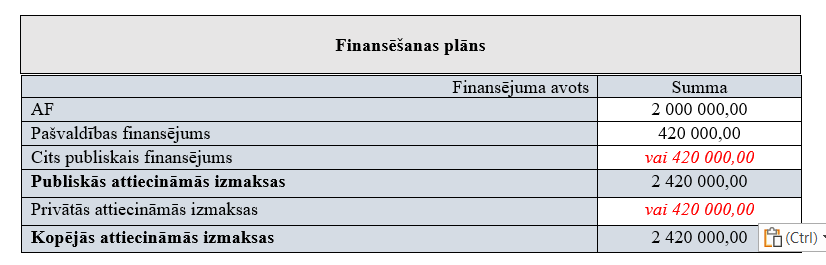 Ja pārsniedz MK noteikumu 6. punktā noteikto vienam projektam pieejamo atbalsta apmēru, atbilstoši lēmumam par projekta iesnieguma apstiprināšanu ar nosacījumu tiek dota iespēja samazināt AF finansējuma apmēru un veikt precizējumus, lai projekta iesniegums pilnībā atbilstu projektu iesniegumu vērtēšanas kritērijiem un projektu varētu atbilstoši īstenot.2.7.Projekta īstenošanas termiņš atbilst 1.2.1.3.i. investīcijas noteikumos noteiktajam projekta īstenošanas periodam.Jā/ Jā ar nosacījumu/ NēVērtē, vai projekta iesniegumā norādītais projekta īstenošanas termiņš nepārsniedz 1.2.1.3.i. investīcijas noteikumu 60. punktā noteikto periodu.Projekta īstenošanas termiņam jābūt norādītam projekta iesnieguma 1.1.punktā – ne ilgāk kā līdz 2025.gada 31.decembrim. Šim datumam jāsakrīt ar 1.3.1.apakšpunktā norādīto rezultātu sasniegšanas ceturksni, kā arī citu informāciju par termiņiem projektā un tā pielikumos.Vēršam uzmanību, ka jānorāda vai nu mēneši, cik ilgi īstenos projektu vai konkrētu datumu.2.8.Projekta mērķis atbilst 1.2.1.3.i. investīcijas noteikumos definētajam mērķim, sagaidāmie rezultāti un uzraudzības rādītāji ir precīzi definēti, pamatoti un izmērāmi un tie sekmē noteikto rādītāju sasniegšanu.Jā/ Jā ar nosacījumu/ NēProjekta iesnieguma 1.1.punktā projekta mērķis norādīts atbilstoši MK noteikumu 2. punktam un 9.2. apakšpunktam.MK noteikumu 2.punkts – 1.2.1.3.i. investīcijas mērķis ir uzlabot pašvaldību ēku un infrastruktūras energoefektivitāti, lai samazinātu ikgadējo primāro enerģijas patēriņu un sasniegtu enerģijas ietaupījumu, ieviešot efektīvākos siltumnīcefekta gāzu emisiju (turpmāk – CO2) samazinošos pasākumus pašvaldību ēku energoefektivitātes un siltumnoturības uzlabošanai.MK noteikumu 9.2.punkts –  līdz 2025. gada 31. decembrim primārās enerģijas patēriņš pašvaldību ēkās un infrastruktūrā samazināts par 4 544 563 kWh/gadā. Mērķis ir izpildīts, ja atjaunoto un pārbūvēto ēku pieņemšana ekspluatācijā ir pamatota ar dokumentiem saskaņā ar būvniecību regulējošo normatīvo aktu prasībām, kā arī ar ēkas pagaidu energosertifikātu, kas sastādīts pēc būvdarbu pabeigšanas un ēkas nodošanas ekspluatācijā, kas pierāda primārās enerģijas patēriņa samazinājumu ēkā par vismaz 30 %. Šā mērķa izpildi uzrauga aģentūra, pamatojoties uz finansējuma saņēmēju iesniegtajiem projektu datiem.Papildus iekļauj informāciju no ēkas energoauditora atzinuma par energosertifikāta korektumu un atbilstību normatīvajam regulējumam.PROJEKTA SPECIFISKIE ATBILSTĪBAS KRITĒRIJIPROJEKTA SPECIFISKIE ATBILSTĪBAS KRITĒRIJIPROJEKTA SPECIFISKIE ATBILSTĪBAS KRITĒRIJIPROJEKTA SPECIFISKIE ATBILSTĪBAS KRITĒRIJINr.Vērtēšanas kritērijsIespējamais vērtējumsVērtējuma pamatojums3.1.Projekts ir saskaņā ar pašvaldības attīstības programmu, t. sk. ir atspoguļots pašvaldības attīstības programmas investīciju plānā, iekļaujot informāciju par projekta īstenošanas rezultātā plānoto izmaksu samazinājumu uz vienu pakalpojuma saņēmēju un norādot rezultatīvā rādītāja sasniegšanas termiņu. Projekta iesniegumā ir sniegts projekta pamatojums, izvērtējot administratīvi teritoriālās reformas rezultātā apvienoto (ja attiecināms) pašvaldību ēku stāvokli un tajās plānotās funkcijas, ēkas iekļaušanos pašvaldības kopējā pakalpojumu infrastruktūras tīklā, vienlaikus ņemot vērā vietējo kopienu attīstības vajadzības, nodrošinot pakalpojumu pieejamību un sasniedzamību pašvaldību teritoriālajās vienībās. Pašvaldības attīstības programma ir apstiprināta pašvaldības domes sēdē.Jā/ Jā ar nosacījumu/ NēReģionālās politikas pamatnostādņu 2021.–2027. gadam tematiskā virziena "Pakalpojumu efektivitātes uzlabošana atbilstoši demogrāfijas izaicinājumiem" rezultatīvais rādītājs ir pašvaldību pakalpojumu efektivitāte – izmaksas uz klientu – izmaksu samazinājums (%) pašvaldības sniegtajam pakalpojumam. Lai novērtētu investīciju ietekmi uz teritoriju attīstību, pašvaldības attīstības programmas investīciju plānā norāda projekta rezultatīvo rādītāju, kas atbilst Reģionālās politikas pamatnostādņu 2021.–2027. gadam rezultatīvajiem rādītājiem, norādot rezultātu sasniegšanas termiņu (maksimāli 3 gadi no projekta pabeigšanas brīža). Plānoto rezultatīvo rādītāju izpildes uzraudzība tiek nodrošināta, informāciju par veiktajiem ieguldījumiem un to rezultātiem pašvaldībai atbilstoši Teritorijas attīstības plānošanas likuma 22. panta 2.2 punktam atspoguļojot ikgadējā pārskatā. Rādītāji tiek iekļauti gada publiskajā pārskatā, kuru apstiprina pašvaldības domes sēdē un iesniedz Vides aizsardzības un reģionālās attīstības ministrijā.Ja netika veikta administratīvi teritoriālā reforma, pamatojumā sniedz vērtējumu par esošo pašvaldību ēku stāvokli un tajās plānotām funkcijām.Kritērija vērtēšanai izmanto 1.2.1.3.i. investīcijas noteikumu 34.1. apakšpunktā minētos dokumentus vai informācijai par attīstības programmas atrašanās vietu jābūt norādītai projekta iesnieguma 1.1.punktā.Projekta idejai ir jābūt iekļautai novada pašvaldības attīstības programmas investīciju plānā, un investīciju plānā ir sniegts projekta īstenošanas rezultātā plānotais procentuālais izmaksu samazinājums uz vienu pakalpojuma saņēmēju, kā arī tā sasniegšanas termiņš. Novada attīstības programmas investīciju plāns ir apstiprināts ar novada domes lēmumu. Tāpat projekta iesnieguma veidlapā ir sniegts projekta pamatojums, izvērtējot pašvaldību ēku stāvokli un tajās plānotās funkcijas, kā arī informācija par ēkas iekļaušanos pašvaldības kopējā pakalpojumu infrastruktūras tīklā.3.2.Projekts paredz ieguldījumus pašvaldības ēkas, tās daļas vai kopējas ēku grupas energoefektivitātes paaugstināšanā un nodrošina primārās enerģijas samazinājumu gadā vismaz 30 % apmērāJā/ Jā ar nosacījumu/ NēKritērija vērtēšanai izmanto MK noteikumu 34.4., 34.5., 34.6., 34.7., 34.8., 34.9., 34.10. un 34.11. apakšpunktā minētos dokumentus. Primārās enerģijas samazinājums tiek aprēķināts no esošā kopējās primārās enerģijas novērtējuma atbilstoši Ministru kabineta 2021. gada 8. aprīļa noteikumiem Nr. 222 “Ēku energoefektivitātes aprēķina metodes un ēku energosertifikācijas noteikumi” atņemot projekta iesnieguma veidlapā (1.1., 1.3. sadaļā) un pielikumā pievienotajos dokumentos norādīto paredzamo kopējo primārās enerģijas novērtējumu pēc projekta īstenošanas. Iegūtais enerģijas samazinājums procentuāli izsakāms, aprēķināto ietaupījumu enerģijas vienībās attiecinot pret sākotnējo kopējās primārās enerģijas novērtējumu un reizinot ar 100 %.Kritērijs tiks pārvērtēts pēc precizētā projekta iesnieguma saņemšanas, ja projekts kvalificēsies finansējuma saņemšanai.3.3.Ieguldītais AF finansējums uz vienu ietaupīto primārās enerģijas kilovatstundu gadā nav lielāks par 6,00 euroJā/ Jā ar nosacījumu/ NēProjekta iesnieguma 1.3.punktā norādītais sasniedzamais primārās enerģijas ietaupījums (kWh/gadā) un projekta iesnieguma 1.pielikumā norādītais AF finansējums. Aprēķinu veikšanai izmanto arī 1.2.1.3.i. investīcijas noteikumu 34. punktā minētos dokumentus. Ietaupīto primāro enerģiju (kWh/gadā) noapaļo veselos skaitļos, atbilstību kritērijam vērtē vērtībai ar divām zīmēm aiz komata, piemēram, projekts ar vērtību 6,00 euro/kWh gadā atbilst kritērijam, savukārt projektam ar vērtību 6,01 euro/kWh tiek izvirzīts attiecīgs nosacījums trūkumu novēršanai. Ārpus projekta tiek finansētas izmaksas, kas pārsniedz 6,00 euro/kWh ierobežojumu. Vienlaikus projekta iesniedzējs apliecina, ka tam ir pieejami pietiekoši finanšu resursi, lai projekta mērķis tiktu sasniegts.Kritērijs tiks pārvērtēts pēc precizētā projekta iesnieguma saņemšanas, ja projekts kvalificēsies finansējuma saņemšanai.3.4.Visām projekta ietvaros plānotajām būvniecības darbībām projekta iesnieguma iesniegšanas brīdī ir veikta būvvaldes atzīme par projektēšanas nosacījumu izpildi būvatļaujā, apliecinājuma kartē vai paskaidrojuma rakstā vai ir iesniegta būvvaldes izziņa, kas liecina, ka būvdarbiem būvatļauja, paskaidrojuma raksts vai apliecinājuma karte nav nepieciešama.Jā/NēKritērija vērtēšanai izmanto 1.2.1.3.i. investīcijas noteikumu 34.5., 34.6. un 34.7. apakšpunktā minētos dokumentus, ja šī informācija nav pieejama Būvniecības informācijas sistēmā.Iesniedzamais/pārbaudāmais dokuments: būvprojekts vai apliecinājuma karte, vai paskaidrojuma raksts par visiem projektā plānotajiem būvdarbiem (projektā jābūt norādītam Būvniecības informācijas sistēmas dokumenta numuram), ar atzīmi par projektēšanas nosacījumu izpildi;būvvaldes izziņa, kas liecina, ka būvdarbiem būvatļauja, paskaidrojuma raksts vai apliecinājuma karte nav nepieciešama (ja attiecināms), t.sk. piemēram, par ventilācijas sistēmu ierīkošanu un saules paneļiem, jo var būt gadījumi, kad tehniskā dokumentācija ir nepieciešama, piemēram, gadījumos ja nepieciešami jumta stiprināšanas darbi;izdruka no laikraksta vai elektroniskā vidē veiktās publikācijas vietnes par iepirkuma izsludināšanu vai līguma slēgšanas tiesību piešķiršanu (attiecināms uz projekta iesniedzējiem, kuri iepirkumus rīko saskaņā ar Sabiedrisko pakalpojumu sniedzēju iepirkumu likumu);Detalizēta būvniecības darbu izmaksu tāme, kas sastādīta atbilstoši normatīvajiem aktiem par būvniecības darbu izmaksu tāmju sagatavošanu un datēta ne vēlāk kā vienu gadu pirms projekta iesniegšanas (attiecināms, ja nav būvprojekta sastāvdaļa), kā arī projektēšanas, autoruzraudzības un būvuzraudzības izmaksas pamatojošos dokumentus (attiecināms, ja ir noslēgti līgumi, rēķini utt.) vai iekļauto izmaksu apjoma un attiecināmo izmaksu atbilstības skaidrojums (pievienots papildus skaidrojums, bet tas var būt iekļauts arī projekta iesnieguma 1.2.punktā vai 2.1.punkta sadaļā “Finanšu kapacitāte”).3.5.Projekta iesniegumā plānotās darbības nepārklājas ar darbībām, kas paredzētas darbības programmas "Izaugsme un nodarbinātība" specifisko atbalsta mērķu vai citu ārvalstu finanšu palīdzības instrumentu aktivitāšu ietvaros, citu atbalsta programmu vai individuālā atbalsta projektu ietvaros, kas finansēti no publiskajiem līdzekļiem.Jā/ Jā ar nosacījumu/ NēDarbības nepārklājas, ja, pārbaudot informāciju Kohēzijas politikas vadības informācijas sistēmā un vismaz šādās tīmekļvietnēs: www.esfondi.lv, www.eeagrants.lv, www.ekii.lv, www.kpfi.lv (statistika –> projektu karte), tiek konstatēts, ka projekta iesniegumā plānotās darbības nepārklājas ar darbībām, kas paredzētas citu specifisko atbalsta mērķu vai citu ārvalstu finanšu palīdzības instrumentu aktivitāšu ietvaros (tai skaitā arī citas AF investīcijas), kā arī citu atbalsta programmu vai individuālā atbalsta projektu ietvaros, kas finansēti no publiskajiem līdzekļiem (piemēram, valsts budžeta aizdevumu programma). Papildu informācijas iegūšanai iespējams (ja nepieciešams) sazināties ar citām atbildīgajām iestādēm (piemēram, Ekonomikas ministriju, Finanšu institūciju “Altum”, SIA “Vides investīciju fonds”).Papildus iesniedzamais/pārbaudāmais dokuments - Apliecinājums par dubultā finansējuma neesamību (atbilstoši šajā pielikumā iekļautajai formai – 1.apakšpielikums).3.6.Projekta iesniegums atbilst komercdarbības atbalsta nosacījumiem atbilstoši 1.2.1.3.i. investīcijas noteikumiem (ja attiecināms).Jā/ Jā ar nosacījumu/ Nē/ N/AAttiecas tikai uz VTNPPārbauda nosacījumus, kas iekļauti MK noteikumu 35., 36., 37., 38., 39. un 40. punktā.MK noteikumu 35.punkts – Projektu īsteno pašvaldības, pašvaldības kapitālsabiedrības vai publiski privātās kapitālsabiedrības ēkā vai ēkas daļā, kurā netiek veikta saimnieciskā darbība, izņemot komercdarbības atbalstu tādai ēkai vai ēkas daļai, kurā īsteno sabiedriskos pakalpojumus (ūdenssaimniecības, siltumapgādes vai valsts vai pašvaldības apmaksātus veselības aprūpes pakalpojumus), kuru sniegšanas nodrošināšanai atbalstu piešķir saskaņā ar Eiropas Komisijas 2011. gada 20. decembra lēmumu Nr. 2012/21/ES  par Līguma par Eiropas Savienības darbību 106. panta 2. punkta piemērošanu komercdarbības atbalstam attiecībā uz kompensāciju par sabiedriskajiem pakalpojumiem dažiem uzņēmumiem, kuriem uzticēts sniegt pakalpojumus ar vispārēju tautsaimniecisku nozīmi (turpmāk – Komisijas lēmums Nr. 2012/21/ES).Iesniedzamais/pārbaudāmais dokuments – Apliecinājums brīvā formā, ka ūdenssaimniecības, siltumapgādes vai valsts vai pašvaldības apmaksāto veselības aprūpes sabiedrisko pakalpojumu sniedzējs kārto atsevišķu grāmatvedības uzskaiti katram sabiedriskā pakalpojuma veidam un minētā uzskaite kopējā grāmatvedības uzskaitē ir nodalīta no citiem saimnieciskās darbības veidiem, vai arī sabiedrisko pakalpojumu sniedzēja grāmatvedības kontu plāns.MK noteikumu 36.punkts – Ja projekta iesniedzējs ir ūdenssaimniecības, siltumapgādes vai valsts vai pašvaldības apmaksāto veselības aprūpes sabiedrisko pakalpojumu sniedzējs, tas ar vispārējas tautsaimnieciskas nozīmes pakalpojuma pilnvarojuma uzlicēju ir noslēdzis pakalpojumu līgumu par ūdenssaimniecības,  siltumapgādes vai veselības aprūpes sabiedrisko pakalpojumu sniegšanu, kurā norāda:36.1. konkrētus sniedzamos ūdenssaimniecības vai siltumapgādes sabiedriskos pakalpojumus vai valsts vai pašvaldības apmaksātus veselības aprūpes pakalpojumus;36.2. prasības ūdenssaimniecības vai siltumapgādes sabiedrisko pakalpojumu sniedzējam vai valsts vai pašvaldības apmaksātu veselības aprūpes pakalpojumu sniedzējam par nepieciešamā tehniskā aprīkojuma uzturēšanu un atjaunošanu, lai nodrošinātu minēto pakalpojumu izpildi saskaņā ar katram konkrētajam pakalpojumam noteiktajām prasībām;36.3. līguma darbības laiku, kas nav īsāks par pieciem gadiem (izņemot valsts vai pašvaldības apmaksātu veselības aprūpes pakalpojumu sniegšanas līguma darbības laiku, kas nav īsāks par trim gadiem) un nepārsniedz 10 gadus;36.4. ūdenssaimniecības vai siltumapgādes sabiedrisko pakalpojumu vai valsts vai pašvaldības apmaksātu veselības aprūpes pakalpojumu sniegšanas teritoriju;36.5. ūdenssaimniecības vai siltumapgādes sabiedrisko pakalpojumu sniedzējam vai valsts vai pašvaldības apmaksātu veselības aprūpes pakalpojumu sniedzējam piešķirtās ekskluzīvās vai īpašās tiesības;36.6. informāciju par iespēju saņemt atlīdzības (kompensācijas) maksājumus – investīcijas sabiedrisko ūdenssaimniecības vai siltumapgādes pakalpojumu vai valsts vai pašvaldības apmaksātu veselības aprūpes pakalpojumu sniegšanas ēkā – un nosacījumus atlīdzības (kompensācijas) maksājumu aprēķināšanai, kontrolei un pārskatīšanai, kā arī atlīdzības (kompensācijas) maksājumu pārmaksas novēršanai un atmaksāšanai;36.7. atsauci uz Komisijas lēmumu Nr. 2012/21/ES.Iesniedzamais/pārbaudāmais dokuments - Pakalpojuma līgums par valsts vai pašvaldības apmaksāto veselības aprūpes, ūdenssaimniecības vai siltumapgādes sabiedrisko pakalpojumu sniegšanu, kas satur visas MK noteikumu 36.punktā noteiktās prasības.MK noteikumu 37.punkts – Ja projektu īsteno atbilstoši šo noteikumu 36. punktam, projekta iesniedzējs iesniedz aģentūrā vispārējas tautsaimnieciskas nozīmes pakalpojuma pilnvarojuma uzlicēja apliecinājumu, ka tas atbilstoši šo noteikumu 36.6. apakšpunktam ​​​​​​nodrošina atlīdzības (kompensācijas) maksājumu aprēķinu, kontroli un pārskatīšanu, kā arī atlīdzības (kompensācijas) maksājumu pārmaksas novēršanu un atmaksāšanu.Iesniedzamais/pārbaudāmais dokuments - Vispārējas tautsaimnieciskas nozīmes pakalpojuma pilnvarojuma uzlicēja apliecinājums, ka tas nodrošina atlīdzības (kompensācijas) maksājumu aprēķinu kontroli un pārskatīšanu, kā arī atlīdzības (kompensācijas) maksājumu pārmaksas novēršanu un atmaksāšanu.MK noteikumu 38.punkts – Projekta attiecināmās izmaksas nepārsniedz ēkā īstenoto sabiedrisko pakalpojumu (ūdenssaimniecības, siltumapgādes vai valsts vai pašvaldības apmaksāto veselības aprūpes pakalpojumu) sniegšanas jaudas īpatsvaru minēto pakalpojumu vērtības izteiksmē. Tās izmaksas, kas pārsniedz ēkā īstenoto sabiedrisko pakalpojumu sniegšanas jaudas īpatsvaru šo pakalpojumu vērtības izteiksmē, nav iekļaujamas attiecināmajās izmaksās un ir finansējamas no līdzekļiem, par kuriem nav saņemts nekāds komercdarbības atbalsts. Sabiedrisko pakalpojumu jaudas sākotnējo īpatsvaru vērtības izteiksmē nosaka gada ietvaros, pamatojoties uz pēdējo triju finanšu gadu pārskatu datiem, salīdzinot ieņēmumus par sabiedriskajiem pakalpojumiem un ieņēmumus par citiem maksas pakalpojumiem.Iesniedzamais/pārbaudāmais dokuments - Ēkā īstenoto sabiedrisko pakalpojumu (ūdenssaimniecības, siltumapgādes vai valsts vai pašvaldības apmaksātie veselības aprūpes pakalpojumi) sniegšanas jaudas īpatsvara aprēķins (atbilstoši atlases nolikuma 3.pielikumā norādītajai formai, izvēlas atbilstošo) un aprēķinā iekļautās informācijas pamatojošie dokumenti.  MK noteikumu 39.punkts – Ja projekta iesniedzējs ir šo noteikumu 35. punktā minēto sabiedrisko pakalpojumu sniedzējs, tad komercdarbības atbalstu, kas piešķirts šo noteikumu ietvaros:39.1. nedrīkst kumulēt ar de minimis atbalstu citu atbalsta programmu vai individuālā atbalsta projektu ietvaros;39.2. drīkst kumulēt ar citu komercdarbības atbalstu, kas sniegts saskaņā ar Komisijas lēmumu Nr. 2012/21/ES​​, citas atbalsta programmas vai individuālā atbalsta projekta ietvaros par vienām un tām pašām attiecināmajām izmaksām, ja pēc atbalstu apvienošanas atbalsta vienībai vai izmaksu pozīcijai attiecīgā maksimālā atbalsta intensitāte nepārsniedz 100 %.MK noteikumu 40.punkts – Atbalsta saņēmējs par šo noteikumu 39.2. apakšpunktā paredzēto komercdarbības atbalsta kumulāciju aģentūrā iesniedz informāciju par plānoto un piešķirto atbalstu par tām pašām attiecināmajām izmaksām, norādot atbalsta piešķiršanas datumu (tai skaitā plānoto atbalsta piešķiršanas datumu), atbalsta sniedzēju, atbalsta pasākumu un plānoto vai piešķirto atbalsta summu un intensitāti.Iesniedzamais/pārbaudāmais dokuments - Ja ir paredzēta komercdarbības atbalsta kumulācija, informāciju par plānoto un piešķirto komercdarbības atbalstu par tām pašām attiecināmajām darbībām un izmaksām (atbilstoši šajā pielikumā iekļautajai formai – 5.apakšpielikums).3.7.Projekta iesniegumam pievienota atbilstošā veidlapa, kurā norādīts, ka:3.7.1. projekta ēkā, kurā netiek veikta saimnieciskā darbība, netiek veikta papildinoša saimnieciskā darbība vai netiek sniegti parastie papildpakalpojumi;3.7.2. projekta ēkā, kurā netiek veikta saimnieciskā darbība, tiek veikta papildinoša saimnieciskā darbība vai sniegti parastie papildpakalpojumi, kas kopumā nepārsniedz 20 % no ēkas kopējās gada jaudas (platības, laika vai finanšu izteiksmē);3.7.3. 	projekta ēkas daļā, kurā netiek veikta saimnieciskā darbība, tiek veikta papildinoša saimnieciskā darbība un sniegti parastie papildpakalpojumi, kas nepārsniedz 20 % no ēkas kopējās gada jaudas (platības, laika vai finanšu izteiksmē), bet ēkas daļa, kurā tiek veikta jebkura cita saimnieciskā darbība, nav iekļauta projekta iesniegumā.Jā/ Jā ar nosacījumu/ Nē/ N/ANeattiecas uz VTNP sniedzējuKritērija un tā apakškritēriju vērtēšanā pārliecinās, ka ir ņemti vērā šo noteikumu nosacījumi, papildinošas saimnieciskas darbības, parasto papildpakalpojumu un citas saimnieciskas darbības regulējums un 1.2.1.3.i. investīcijas noteikumu 30. punktā minētie metodiskie norādījumi par papildinošās saimnieciskās darbības un parasto papildpakalpojumu uzraudzību.Pārbauda vai ēku, ēkas daļu vai kopēju ēku grupu vismaz 80% no tās kopējās gada jaudas (platības, laika vai finanšu izteiksmē) izmanto pārvaldes funkciju un pārvaldes uzdevumu īstenošanai.Iesniedzamais/pārbaudāmais dokuments:Apliecinājums par papildinošas saimnieciskas darbības, parasto papildpakalpojumu un citas saimnieciskas darbības veikšanu infrastruktūrā, ja infrastruktūrā tiek veikta papildinoša saimnieciska darbība, sniegti parastie papildpakalpojumi un veikta cita saimnieciska darbība (atbilstoši 2.pielikumā iekļautajai formai – 4.apakšpielikums);Ja infrastruktūrā TIEK veikta papildinoša saimnieciska darbība, parastie papildpakalpojumi un cita saimnieciska darbība:Papildinošas saimnieciskas darbības, parasto papildpakalpojumu un citas saimnieciskas darbības aprēķins platības, laika vai finanšu izteiksmē (atbilstoši atlases nolikuma 4.pielikumā norādītajai formai, izvēlas vienu atbilstošo).Ja infrastruktūrā TIEK veikta papildinoša saimnieciska darbība, parastie papildpakalpojumi un cita saimnieciska darbība:Līgumi vai jebkura cita veida informācija par ēkas daļas iznomāšanu vai dokumentāciju par iznomātajām telpām platības, laika vai finanšu izteiksmē.3.8.Projekta iesniedzējs nodrošina, ka projektā tiek izpildītas nepieciešamās prasības principa “Nenodarīt būtisku kaitējumu” ievērošanai un tas atbilst AF plānā noteiktajiem ES un nacionālajiem vides tiesību aktiem, tai skaitā:Projekta iesniedzējs nodrošina, ka projektā tiek izpildītas nepieciešamās prasības principa “Nenodarīt būtisku kaitējumu” ievērošanai un tas atbilst AF plānā noteiktajiem ES un nacionālajiem vides tiesību aktiem, tai skaitā:Projekta iesniedzējs nodrošina, ka projektā tiek izpildītas nepieciešamās prasības principa “Nenodarīt būtisku kaitējumu” ievērošanai un tas atbilst AF plānā noteiktajiem ES un nacionālajiem vides tiesību aktiem, tai skaitā:3.8.1.Tiek ievēroti “zaļā” publiskā iepirkuma kritēriji, veicot iepirkuma procedūru būvniecības darbiem saskaņā ar Ministru kabineta 2017. gada 20. jūnija noteikumiem Nr. 353 “Prasības zaļajam publiskajam iepirkumam un to piemērošanas kārtība”.Jā/ Jā ar nosacījumu/ NēPārbauda vai projekta iesniegumam pievienotajā “Detalizēts apraksts par MK noteikumu ​pielikuma 3.8.punktā minēto visu attiecināmo kritēriju izpildi” (turpmāk – Detalizētais 3.8.punkta apraksts) norādīta informācija vai projektā tiek ievēroti “zaļā” publiskā iepirkuma kritēriji, ja tie ir jāpiemēro obligāti atbilstoši MK noteikumiem Nr.353 “Prasības zaļajam publiskajam iepirkumam un to piemērošanas kārtība”, t.sk. sniegta informācija vai tiks piemēroti “zaļā” publiskā iepirkuma kritēriji papildus obligāti noteiktajiem vai sniedzot pamatojumu, ja nav iespējams piemērot “zaļā” publiskā iepirkuma kritērijus.MK noteikumu 34.4. un 44.1.apakšpunts - “Zaļo” un sociālo iepirkumu pamatojošie dokumenti (tehniskā specifikācija vai tās projekts) (jāiesniedz, ja “zaļo” iepirkumu pielieto papildus obligātajām prasībām, kas noteiktas MK noteikumu Nr.353 1.pielikumā).Papildus tiek skatīts vai projekta iesniegumā ir aprakstīts, ka tiks ievēroti MK noteikumu Nr.353 attiecībā uz iekštelpu apgaismojumu, ja tādu plānots nomainīt uz LED.3.8.2.būvniecības procesā un projekta ēkas darbības laikā tiek izmantoti ilgtspējīgi un atjaunojamo energoresursu (turpmāk – AER) risinājumi vai tehnoloģijas, tajā skaitā viedie risinājumi apgaismojuma izveidēJā/ Jā ar nosacījumu/ NēMK noteikumu 34.12.2.apakšpunkts un Atlases nolikuma 1.pielikuma 9.2.punkts.Pārbauda vai projekta iesniegumam pievienotajā Detalizētajā 3.8.punkta aprakstā norādīta informācija, ka:projekta iesniegumam pievienots “Apliecinājums brīvā formā, kas satur vismaz ziņas par to, ka būvniecības procesā un projekta ēkas darbības laikā tiks izmantoti ilgtspējīgi un atjaunojamo energoresursu risinājumi vai tehnoloģijas, tajā skaitā viedie risinājumi apgaismojuma izveidē”,sniegta detalizēta informācija par projekta ietvaros plānotajiem darbiem. Ja projekta ietvaros nav plānoti darbi, piemēram, par apgaismojuma nomaiņa uz LED vai saules paneļu uzstādīšana, tad jābūt iekļautam aprakstam vai tie un kādi citi līdzīgi darbi un aktivitātes jau ir veiktas vai plānots veikt nākotnē.3.8.3.būvdarbu veicējiem un/vai pakalpojumu sniedzējiem tiek noteikts pienākums iesniegt apliecinājumu, ka:vismaz 70 % (pēc masas) no būvgružiem, kas nav bīstami, un ēku nojaukšanas atkritumiem, kas būvlaukumā būs radušies būvniecības laikā (izņemot dabiskos materiālus), tiks sagatavoti atkalizmantošanai, pārstrādei un citu materiālu reģenerācijai (tostarp aizbēršanas darbībām, kurās atkritumus izmanto citu materiālu aizstāšanai) atbilstoši noteikumiem par atkritumu dalītu savākšanu, sagatavošanu atkārtotai izmantošanai, pārstrādi un materiālu reģenerācijuelektrisko un elektronisko iekārtu atkritumi tiks savākti atsevišķi no citiem sadzīves un bīstamajiem atkritumiem un tiks nodrošināta visu savākto atkritumu pienācīga apstrāde, nododot tos iekārtu atkritumu apsaimniekotājiem, kas darbojas atbilstoši normatīvajiem aktiem par atkritumu apsaimniekošanu to tālākai apstrādei, kā to paredz elektrisko un elektronisko iekārtu atkritumu apsaimniekošanas prasībasja projekta ietvaros tiek plānots atjaunot vai pārbūvēt ēkas, kurās ir azbestu saturoši materiāli, tie tiks apstrādāti un transportēti atbilstoši normatīvajiem aktiem par darba aizsardzības prasībām darbā ar azbestu un azbesta atkritumu apsaimniekošanuJā/ Jā ar nosacījumu/ Nē/ N/AMK noteikumu 44.2.punkts.Pārbauda vai projekta iesniegumam pievienotajā Detalizētajā 3.8.punkta aprakstā norādīta informācija, ka:projekta iesniegumam pievienots “Apliecinājums brīvā formā, kas satur vismaz ziņas par to, ka būvniecības Pārliecinās vai iesniegtais “Apliecinājums brīvā formā, kas satur vismaz ziņas par šādu prasību iekļaušanu būvdarbu vai pakalpojumu līgumos” – atlases nolikuma 1.pielikuma 9.3.punkts, tas satur kritērijā nosauktos 1.-3.punktus.izsludinot iepirkumu par būvdarbiem vai pakalpojumu sniegšanu apliecinājumā norādītās prasības tiks iekļautas būvdarbu vai pakalpojuma līgumā. Ja ir izsludināts iepirkums par būvdarbiem un/vai pakalpojumu sniegšanu, pārliecinās, ka iepirkuma dokumentācijā iekļautajā līgumā jau ir minētie punkti.Vērtējums ir N/A, ja projekts neparedz nekādu demontāžu vai projekta ēkā nav elektronisko atkritumu un azbestu saturošu materiālu, un detalizētajā 3.8.punkta aprakstā tiek pamatots, ka projekta iesniegumā netiek radīti elektriskie un elektronisko iekārtu atkritumi un citi attiecināmie atkritumi un ir pierādāmi apstākļi, ka projekta ietvaros neradīsies ar azbestu saistīti atkritumi. 3.8.4.ja plānota ēkas pārbūve vai atjaunošana, attiecībā uz ēkas pamatu konstrukciju risinājumiem tiek paredzēta atbilstoša hidroizolācija, lai samazinātu ēku bojājumu iespēju gruntsūdeņu svārstību dēļ.Jā/ Jā ar nosacījumu/ Nē/ N/AMK noteikumu 44.3.punkts.Pārbauda vai projekta iesniegumam pievienotajā Detalizētajā 3.8.punkta aprakstā norādīta informācija, ka projekta ietvaros tiek paredzēta atbilstoša hidroizolācija, lai samazinātu ēku bojājumu iespēju gruntsūdeņu svārstību dēļ (t.sk. norādīta atsauce uz tehnisko dokumentāciju un izmaksu pozīciju detalizētajā būvdarbu tāmē).Ja projektā ēkas pamatu konstrukciju risinājumiem netiek paredzēta atbilstoša hidroizolācija, lai samazinātu ēku bojājumu iespēju gruntsūdeņu svārstību dēļ, tad Detalizētajā 3.8.punkta aprakstā, jābūt norādītai informācijai par esošo situāciju – vai ir jau veikta atbilstoša hidroizolācija, vai to plānots veikt nākotnē ārpus projekta pa citiem līdzekļiem, lai projektā tiktu nodrošināta projekta ēkas pabeigtība un pilnībā tiktu izpildītas nepieciešamās prasības principa "Nenodarīt būtisku kaitējumu" ievērošanai.Vērtējums ir N/A, ja detalizētajā 3.8.punkta aprakstā tiek pamatots, ka projekta ēka nav un netiks ietekmēta no gruntsūdeņu svārstībām. 3.8.5.ēkā tiek paredzēti atbilstoši telpu dzesēšanas un ventilācijas risinājumi, kas nodrošina tādu iekštelpu gaisa apmaiņu un ventilāciju, kas nerada kaitējumu veselībai un novērš ekstremālu gaisa temperatūru maiņu ietekmi uz cilvēku.Jā/ Jā ar nosacījumu/ Nē/ N/AMK noteikumu 44.4.punkts.Pārbauda vai projekta iesniegumam pievienotajā Detalizētajā 3.8.punkta aprakstā norādīta informācija, ka un kādi projekta ietvaros paredzēti telpu dzesēšanas un ventilācijas risinājumi, kas nodrošina tādu iekštelpu gaisa apmaiņu un ventilāciju, kas nerada kaitējumu veselībai un novērš ekstremālu gaisa temperatūru maiņu ietekmi uz cilvēku (t.sk. norādīta atsauce uz tehnisko dokumentāciju un izmaksu pozīciju detalizētajā būvdarbu tāmē).Ja nav plānoti telpu dzesēšanas un ventilācijas risinājumi, kas nodrošina tādu iekštelpu gaisa apmaiņu un ventilāciju, kas nerada kaitējumu veselībai un novērš ekstremālu gaisa temperatūru maiņu ietekmi uz cilvēku, tad Detalizētajā 3.8.aprakstā, jābūt norādītai informācijai par esošo situāciju – vai ēkā esošā ventilācijas sistēma nodrošina normatīviem atbilstošu gaisa apmaiņu, vai arī plānots veikt darbus situācijas uzlabošanai ārpus projekta pa citiem līdzekļiem, lai projektā tiktu nodrošināta projekta ēkas pabeigtība un pilnībā tiktu izpildītas nepieciešamās prasības principa "Nenodarīt būtisku kaitējumu" ievērošanai un nacionālajiem normatīvajiem aktiem telpu dzesēšanas un ventilācijas risinājumu nodrošināšanai.Vērtējums ir N/A, ja detalizētajā 3.8.punkta aprakstā tiek pamatots, ka projekta ēkai nav attiecināmas prasības par iekštelpu gaisa kvalitāti un ventilāciju (nav dzīvojamā vai publiska ēka atbilstoši Latvijas būvnormatīvs LBN 208-00 "Publiskas ēkas un būves").  3.8.6ja plānota infrastruktūras būvniecība vai teritorijas labiekārtošana, tiek paredzēti atbilstoši lietus notekūdeņu sistēmu risinājumi intensīvu nokrišņu gadījumiem, dodot priekšroku dabā balstītiem risinājumiem vai “zaļās” infrastruktūras elementiemJā/ Jā ar nosacījumu/ Nē/ N/AMK noteikumu 44.5.punkts un 25.5.2.apakšpunkts Pārbauda vai projekta iesniegumam pievienotajā Detalizētajā 3.8.punkta aprakstā norādīta informācija, ka un kādi projekta ietvaros paredzēti lietus notekūdeņu sistēmu risinājumi intensīvu nokrišņu gadījumiem, dodot priekšroku dabā balstītiem risinājumiem vai “zaļās” infrastruktūras elementiem (t.sk. norādīta atsauce uz tehnisko dokumentāciju un izmaksu pozīciju detalizētajā būvdarbu tāmē).Ja nav plānota lietus notekūdeņu sistēmu pārbūve, tad Detalizētajā 3.8.aprakstā, jābūt norādītai informācijai par esošo situāciju – vai ēkai esošā lietus notekūdeņu sistēma nodrošina normatīviem atbilstošu lietus ūdeņu novadi no ēkas un funkcionāli saistītajā teritorijā, vai arī plānots veikt darbus situācijas uzlabošanai ārpus projekta pa citiem līdzekļiem, lai projektā tiktu nodrošināta projekta ēkas un saistītās infrastruktūras pabeigtība un pilnībā tiktu izpildītas nepieciešamās prasības principa "Nenodarīt būtisku kaitējumu" ievērošanai un nacionālajiem normatīvajiem aktiem atbilstošiem lietus notekūdeņu sistēmu risinājumu nodrošināšanai. Papildus jābūt skaidrojumam vai tiek un kādi dabā balstīti risinājumi vai “zaļās” infrastruktūras elementi tiek veidoti, bet ja tiem netiek veidoti, tad sniegta izsmeļoša informācija par nepielietošanas iemesliem.Vērtējums ir N/A, ja detalizētajā 3.8.punkta aprakstā tiek pamatots, ka projekta ēkas un funkcionāli saistītā teritorijas infrastruktūra nav un netiks ietekmēta no intensīvu nokrišņu radītās slodzes. 3.8.7.projekta īstenošanas (būvniecības) laikā tiek nodrošināts, ka tiek paredzēti pasākumi, lai tiktu ievēroti nacionālajā likumdošanā noteiktie maksimālie robežlielumu rādītāji noteiktajai apbūves zonai un diennakts laikam attiecībā uz vides trokšņa, putekļu un citu piesārņojošo vielu emisijām un veikti pasākumi šādu emisiju samazināšanaiJā/ Jā ar nosacījumu/ NēMK noteikumu 44.2.punktsPārbauda vai projekta iesniegumam pievienotajā Detalizētajā 3.8.punkta aprakstā norādīta informācija, ka projekta iesniegumam pievienots “Apliecinājums brīvā formā, kas satur vismaz ziņas par šādu prasību iekļaušanu būvdarbu vai pakalpojumu līgumos” – atlases nolikuma 1.pielikuma 9.3.punkts, un tas satur norādīto punktu, kā arī norādīta informācija, ka projekta iesniedzējs ievēros apliecinājumā norādīto3.8.8.projektā iekļautajās ēkās un ēku daļās, kurās tiek veiktas projektā plānotās aktivitātes, pēc projekta īstenošanas tiek sasniegtas minimālās energoefektivitātes prasības atbilstoši Latvijas būvnormatīvam LBN 002-19 “Ēku norobežojošo konstrukciju siltumtehnika”Jā/ Jā ar nosacījumu/ NēInformācija atbilstoši atlases nolikuma 5.pielikuma “Primārās enerģijas un siltumnīcefekta gāzu emisiju novērtējums” (excel) izklājlapas “3.lapa_Situācija pēc” šūnā H/J70 norādītajam.Atbilstoši LBN 002-19 minimālās vērtības ir 90 vai 120 kWh/m2.Pārbauda vai projekta iesniegumam pievienotajā Detalizētajā 3.8.punkta aprakstā norādīta informācija par sasniedzamajām vērtībām.3.8.9.projekta ietvaros tiek nodrošināta Ministru kabineta 2021. gada 7. janvāra noteikumos Nr. 17 “Noteikumi par gaisa piesārņojuma ierobežošanu no sadedzināšanas iekārtām” noteikto prasību ievērošana vai atbilstība Komisijas 2015. gada 27. aprīļa Deleģētās regulas (ES) 2015/1187, ar ko Eiropas Parlamenta un Padomes Direktīvu 2010/30/ES papildina attiecībā uz cietā kurināmā katlu un cietā kurināmā katla, papildu sildītāju, temperatūras regulatoru un saules enerģijas iekārtu komplektu energomarķējumu, energoefektivitātes klasei A+Jā/ Jā ar nosacījumu/ Nē/ N/AKritēriju attiecina tikai uz gadījumiem, kad projektā paredzēta cietās biomasas apkures iekārtu vai gaisa kvalitātes uzlabošanas iekārtu uzstādīšana vai projekta ietvaros netiek nomainīti esošie risinājumi un tiek norādīts, ka to ekspluatācija tiks turpināta.Kritērija vērtēšanai izmanto MK noteikumu 34.10. punktā un atlases nolikuma 7.punktā minētos dokumentus.Pārbauda vai projekta iesniegumam pievienotajā Detalizētajā 3.8.punkta aprakstā norādīta informācija par to vai projekta ietvaros ir vai nav paredzēta cietās biomasas apkures iekārtu vai gaisa kvalitātes uzlabošanas iekārtu uzstādīšana.Ja projekta ietvaros ir paredzēta cietās biomasas apkures iekārtu vai gaisa kvalitātes uzlabošanas iekārtu uzstādīšana, tiek nodrošināta Ministru kabineta 2021. gada 7. janvāra noteikumos Nr. 17 “Noteikumi par gaisa piesārņojuma ierobežošanu no sadedzināšanas iekārtām” noteikto prasību ievērošana vai atbilstība Komisijas 2015. gada 27. aprīļa Deleģētās regulas (ES) 2015/1187, ar ko Eiropas Parlamenta un Padomes Direktīvu 2010/30/ES papildina attiecībā uz cietā kurināmā katlu un cietā kurināmā katla, papildu sildītāju, temperatūras regulatoru un saules enerģijas iekārtu komplektu energomarķējumu, energoefektivitātes klasei A+.Skaidrojam - Gaisu piesārņojošo vielu emisiju attīrīšanas iekārtu, tai skaitā elektrostatisko filtru, ekonomaizeru, dūmgāzu kondensatoru, iegādes, piegādes, uzstādīšanas un ieregulēšanas izmaksas  ir attiecināmas, ja to uzstādīšana tiek veikta vienlaikus ar  cietās biomasas kurināmā siltumenerģijas ražošanas iekārtu uzstādīšanu, pārbūvi, atjaunošanu vai nomaiņu.Vērtējums ir N/A, ja projektā nav paredzēta cietās biomasas apkures iekārtu vai gaisa kvalitātes uzlabošanas iekārtu uzstādīšana un detalizētajā 3.8.kritērija aprakstā ir pamatots, ka esošajā projekta ēkā nav šādas iekārtas nepieciešamas.3.8.10.projekta ietvaros tiek nodrošināta panāktā enerģijas ietaupījuma uzturēšana ilgtermiņā, iesniedzot plānotā enerģijas ietaupījuma ilgtermiņa uzturēšanas plānu. Ja plāns uz projekta iesniegšanas dienu nav izstrādāts, projekta iesniegumā sniedz informāciju par plāna izstrādāšanas laika grafiku un galvenajiem uzdevumiem, kas iekļaujami plānā. Šādā gadījumā plānu iesniedz ar noslēguma maksājuma pieprasījumuJā/ Jā ar nosacījumu/ NēKritērija vērtēšanai izmanto MK noteikumu 34.12.4. apakšpunktā minētos dokumentus.Pārbauda vai ir iesniegts atlases nolikuma 1.pielikuma 9.4.apakšpunktā noteiktais dokuments - Plānotā enerģijas ietaupījuma ilgtermiņa uzturēšanas plāns, kas satur vismaz ziņas par:projekta ietvaros uzstādāmo iekārtu, aprīkojuma un siltināšanas tehnoloģijas korektas ekspluatācijas nosacījumiem;ēkas īpašnieka periodiski veicamajām darbībām, lai nodrošinātu iekārtu un tehnoloģiju ilgtspēju visā iekārtu vai tehnoloģiju dzīves ciklā. Plānu sagatavo, ievērojot būvniecību un energoefektivitātes regulējošos normatīvos aktus. Ja plāns uz projekta iesniegšanas brīdi nav izstrādāts, pārbauda vai projekta iesniegumam pievienotajā Detalizētajā 3.8.punkta aprakstā norādīta informācija par plāna izstrādāšanas laika grafiku un galvenajiem uzdevumiem, kas iekļaujami plānā.KVALITĀTES KRITĒRIJIProjektu apstiprina, ja tas atbilstoši kvalitātes vērtēšanas kritērijiem kopā ir saņēmis vismaz 1 punktu.KVALITĀTES KRITĒRIJIProjektu apstiprina, ja tas atbilstoši kvalitātes vērtēšanas kritērijiem kopā ir saņēmis vismaz 1 punktu.KVALITĀTES KRITĒRIJIProjektu apstiprina, ja tas atbilstoši kvalitātes vērtēšanas kritērijiem kopā ir saņēmis vismaz 1 punktu.KVALITĀTES KRITĒRIJIProjektu apstiprina, ja tas atbilstoši kvalitātes vērtēšanas kritērijiem kopā ir saņēmis vismaz 1 punktu.KVALITĀTES KRITĒRIJIProjektu apstiprina, ja tas atbilstoši kvalitātes vērtēšanas kritērijiem kopā ir saņēmis vismaz 1 punktu.Nr.Vērtēšanas kritērijsVērtējumsVērtējuma pamatojums4.1.Projekta efektivitāte.Minimālais nepieciešamais punktu skaits – 1.Projekta efektivitāte.Minimālais nepieciešamais punktu skaits – 1.Projekta efektivitāte.Minimālais nepieciešamais punktu skaits – 1.Projekta efektivitāte.Minimālais nepieciešamais punktu skaits – 1.Plānotā AF finansējuma efektivitāti uz vienu ietaupīto primārās enerģijas kilovatstundu gadā aprēķina, izmantojot šādu formulu: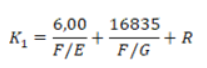 kur:K1 – projekta izmaksu efektivitātes koeficients (jābūt ≥ 1);F – plānotais AF finansējums;E – plānotais ikgadējais primārās enerģijas samazinājums ēkās (kWh/gadā).G – plānotais ikgadējais siltumnīcefekta gāzu emisiju samazinājums (ogļskābo gāzu ekvivalenta tonnas / gadā).R – atjaunojamo energoresursu rādītājs, kur R=Rsilt+Rsol. Rsilt=1, ja projektā plānota pāreja no fosilajiem energoresursiem uz AER siltumenerģijas nodrošināšanai, ieskaitot tehnoloģijas, kas patērē elektroenerģiju siltumapgādes nodrošināšanai) Rsol=1, ja projektā plānota no atjaunojamiem energoresursiem ražotās elektroenerģijas vai siltumenerģijas papildjauda ≥10 kW; Rsilt=0 un Rsol=0, ja projektā nav plānota fosilo energoresursu aizstāšana ar AER un AER ražotā papildjauda ir mazāka par 10kW. 6,00 – maksimālais AF finansējums uz vienu ietaupīto primārās enerģijas kilovatstundu, euro/kWh gadā.16 835 – atskaites punkts projektu vērtēšanai AF finansējumam uz vienu ietaupīto tonnu CO2 ekvivalenta, euro/t gadā.AF – XXX XXX euro (Datus ņem no projekta iesnieguma 1.pielikuma “Finansēšanas plāns”).Atbilstoši kritēriju MK noteikumu pielikuma 34. zemsvītras atsaucē norādītajam – aprēķinos izmantojami MK noteikumu 34.8., 34.9., 34.10. apakšpunktā minētie dokumenti, t. sk. par datu avotu izmanto primārās enerģijas un siltumnīcefekta gāzu emisiju novērtējuma veidni, energosertifikātu, pārskatu par ekonomiski pamatotiem energoefektivitāti uzlabojošiem pasākumiem, kuru īstenošanas izmaksas ir rentablas paredzamajā (plānotajā) kalpošanas laikā, un pārskatu par ēkas energosertifikāta aprēķinos izmantotajām ievaddatu vērtībām. Ja MK noteikumu 34.9. apakšpunktā noteiktie dokumenti ir sagatavoti atbilstoši Ministru kabineta 2021. gada 8. aprīļa noteikumiem Nr. 222 “Ēku energoefektivitātes aprēķina metodes un ēku energosertifikācijas noteikumi” (turpmāk – MK noteikumi Nr.222), un izmantojami MK noteikumu Nr.222 6. pielikumā noteiktie siltumnīcefekta gāzu emisiju faktori (KCO2e) un kopējās primārās enerģijas faktori (fPtot), aprēķinos tiek izmantota informācija no 34.9.apakšpunktā minētajiem dokumentiem.Taču ja energosertifikācija neatbilst MK noteikumu Nr.222 prasībām, līdz ar to rādītāju “Plānotais ikgadējais primārās enerģijas samazinājums ēkās (kWh/gadā)” un “Plānotais ikgadējais siltumnīcefekta gāzu emisiju samazinājums (ogļskābo gāzu ekvivalenta tonnas / gadā)” vērtības nav iespējams noteikt vai pārbaudīt to ticamību, piemēram, dati ir mākslīgi “uzlaboti” energosertifikācijā ievērots MK noteikumos Nr.222 noteiktais mēnešu aprēķina metode, aprēķinos tiek izmantotas projekta iesnieguma 1.3.1.punktā “Rādītāji” noradītās vērtības pie rādītājiem “Primārās enerģijas patēriņa samazināšana pašvaldību ēkās un infrastruktūrā”, “informācija par projekta ietvaros samazināto CO2 emisiju apjomu, kas aprēķināts atbilstoši normatīvajiem aktiem par ēkas energoefektivitātes aprēķina metodēm un ēku energosertifikāciju” un, ja attiecināms, “Papildu darbības jauda, kas uzstādīta atjaunojamo energoresursu enerģijas izmantošanas vajadzībām”.R – 0, nav plānota pāreja no fosilajiem energoresursiem uz AER siltumenerģijas nodrošināšanai, ieskaitot tehnoloģijas, kas patērē elektroenerģiju siltumapgādes nodrošināšanai.Rsilt – 1 punktu piešķir, ja projektā plānota pāreja no fosilajiem energoresursiem (Fosilie energoresursi atbilstoši Eiropas Vides aģentūras definīcijai (pieejama: https://www.eea.europa.eu/help/glossary/gemet-environmental-thesaurus/fossil-fuel) – naftas produkti, ogles (un to produkti), kūdra (un tās produkti) un dabasgāze) uz AER siltumenerģijas nodrošināšanai (tikai apkures gadījumā, piemēram, tiek uzstādīts siltumsūknis vai saules kolektori ūdens uzsildīšanai), ieskaitot tehnoloģijas, kas patērē elektroenerģiju siltumapgādes nodrošināšanai.Rsol –  1 punktu piešķir par projektā plānoto AER tehnoloģiju/iekārtu papildu jaudu (elektroenerģijas un/vai siltumenerģijas ražošanai), kas ir ≥10 kW.Izmanto plānotās atjaunojamos energoresursus (AER) izmantojošās enerģiju ražojošās iekārtas tehnisko specifikāciju, tehnisko pasi, instrukciju, rokasgrāmatu vai citu projekta iesniegumam pievienotu līdzvērtīgu dokumentāciju, kurā raksturoti iekārtas tehniskie parametri. Atbilstoši minētajai dokumentācijai tiek piešķirta R vērtība. Par pāreju no fosilajiem uz atjaunojamajiem energoresursiem (Rsilt) pārliecinās, izmantojot dokumentāciju, kas apliecina projektā plānotās primārās enerģijas samazinājumu. Piemēram, 1 punktu piešķir, ja plānots uzstādīt 32 saules paneļus ar kopējo jaudu 14 kW.Formulas koeficienta K1 daļas 6,00/(F/E) un 16835,00/(F/G) katru atsevišķi noapaļo ar sešām zīmēm aiz komata.Kritērijs tiks pārvērtēts pēc precizētā projekta iesnieguma saņemšanas, ja projekts kvalificēsies finansējuma saņemšanai.Ja K1<1,000000, tad projektu NORAIDA (piemēram, projekts ar koeficientu 0,999887 tiek noraidīts, bet projekts ar koeficientu 1,000000 netiek noraidīts).4.2.Projekta gatavībaKritērijs dod papildus punktus.Projekta gatavībaKritērijs dod papildus punktus.Projekta gatavībaKritērijs dod papildus punktus.Projekta gatavībaKritērijs dod papildus punktus.Projekta gatavības koeficientam (K2) piešķir vērtību 0,5, ja ir publicēts paziņojums par līguma slēgšanas tiesību piešķiršanu par visiem projekta īstenošanai nepieciešamajiem būvniecības darbiem vai tehnoloģisko iekārtu iegādi, vai ar tehnoloģisko iekārtu uzstādīšanu saistītiem pakalpojumiem.Vērtību 0 piešķir, ja projektā vēl nav publicēts paziņojums par līguma slēgšanas tiesību piešķiršanuPapildus 0,5 punktus piešķir ja uz projekta iesniegšanas (atlases beigu datumu) dienu projekta iesniegumā paredzētajām būvniecības darbībām ir izstrādāta tehniskā dokumentācija un ir veikta atzīme par projektēšanas nosacījumu izpildi.Kritērija vērtēšanai izmanto 1.2.1.3.i. investīcijas noteikumu 34.5. apakšpunktā minētos dokumentus un 34.5.4. apakšpunktā sniegto informāciju par līguma slēgšanas tiesību piešķiršanu.Norāda - (datums) ir publicēts paziņojums par līguma slēgšanas tiesību piešķiršanu par visiem projekta īstenošanai nepieciešamajiem būvniecības darbiem vai tehnoloģisko iekārtu iegādi, vai ar tehnoloģisko iekārtu uzstādīšanu saistītiem pakalpojumiem (saite uz publikāciju).4.3.Projekta ietekme uz horizontālo principu “dzimumu līdztiesība un vienlīdzīgas iespējas”Kritērijs dod papildus punktus.Projekta ietekme uz horizontālo principu “dzimumu līdztiesība un vienlīdzīgas iespējas”Kritērijs dod papildus punktus.Projekta ietekme uz horizontālo principu “dzimumu līdztiesība un vienlīdzīgas iespējas”Kritērijs dod papildus punktus.Projekta ietekme uz horizontālo principu “dzimumu līdztiesība un vienlīdzīgas iespējas”Kritērijs dod papildus punktus.Projekta ietekmes uz horizontālo principu “dzimumu līdztiesība un vienlīdzīgas iespējas” koeficientam (K3) piešķir vērtību X.Projektam tiek piešķirti papildu punkti, ja nosacījumi tiek izpildīti. Lielāku punktu skaitu piešķir, ja projektā ir izpildītas minimālās prasības, paredzēts lielāks skaits specifisko horizontālā principa darbību, kā arī paredzēta horizontālā principa rādītāja sasniegšana un projekta iesniegumā detalizēti aprakstīta projekta ietekme uz horizontālo principu:X = 0,5 punkti, ja paredzētas trīs un vairāk specifiskas horizontālā principa darbības un (ja attiecināms) norādītas projekta budžeta izmaksu pozīcijas, kuras veicina horizontālo principu, projekta iesniegumā ir identificētas galvenās problēmas, kas skar mērķa grupu jomā, kurā darbojas projekta iesniedzējs, un ir aprakstīts, kā projektā paredzētās horizontālā principa darbības risinās identificētās problēmas.X = 0,3 punkti, ja paredzētas viena vai divas specifiskas horizontālā principa darbības un (ja attiecināms) norādītas projekta budžeta izmaksu pozīcijas, kuras veicina horizontālo principu, projekta iesniegumā ir identificētas galvenās problēmas, kas skar mērķa grupu jomā, kurā darbojas projekta iesniedzējs, un ir aprakstīts, kā projektā paredzētās horizontālā principa darbības risinās identificētās problēmas.X = 0 punktu, ja nosacījumi netiek izpildīti. Piemēram, projekta iesniegumā nav paredzētas horizontālā principa darbības, kas veicinās vienlīdzību, iekļaušanu, diskriminācijas izskaušanu un pamattiesību ievērošanu, kā arī nav piesaistīts horizontālā principa rādītājs.Kritērija vērtēšanai izmanto MK noteikumu 34.5., 34.6., 34.7. un 34.13. apakšpunktā minētos dokumentus.Ja pie projekta nav pievienots horizontālā principa “Dzimumu līdztiesība un vienlīdzīgas iespējas” ievērošanas detalizētais apraksts brīvā formā, kas satur vismaz ziņas par specifisko darbību ievērošanu projektā sniegto informāciju, tad vērtējums ir 0 punkti.Projektu vērtēšanā izmanto horizontālā principa rādītāju VINP12, kas noteikts Labklājības ministrijas izstrādātajā Horizontālā principa “vienlīdzība, iekļaušana, nediskriminācija un pamattiesību ievērošana” īstenošanas un uzraudzības metodikā (2021–2027) (pieejama: https://www.lm.gov.lv/lv/metodiskie-materiali).Specifiskās HP darbības (tiek pārbaudīta informācija projekta iesniegumā, tehniskajā dokumentācijā, tāmē un pie projekta pievienotajā horizontālā principa “Dzimumu līdztiesība un vienlīdzīgas iespējas” ievērošanas detalizētajā aprakstā brīvā formā, kas satur vismaz ziņas par specifisko darbību ievērošanu projektā sniegto informāciju):papildus būvnormatīvā LBN 200-21 noteiktajam, projekta ietvaros tiks īstenotas labās prakses darbības, kas īpaši veicina vides piekļūstamību cilvēkiem ar funkcionāliem traucējumiem (LM vadlīnijas “Labās prakses ieteikumi vides piekļūstamības nodrošināšanai papildus LBN 200-21 noteiktajam”. Pieejams šeit: https://www.lm.gov.lv/lv/ieteikumi-ieklaujosas-videsveidosanai;Lai noteiktu vai projektā plānotie darbi ir vai nav papildus būvnormatīvā noteiktajam, izmanto https://www.lm.gov.lv/lv/labas-prakses-ieteikumi-vides-pieklustamibas-nodrosinasanai-papildus-lbn-200-21-noteiktajam-2022 (skatās uz darbiem pēc būtības nevis veidiem). Piemēram, ja projektā norādīts, ka plāno 1) pandusa/uzbrauktuves margu sākums un beigas tiks apzīmēti ar kontrastējošu joslu, 2) telpas un evakuācijas plāns būs taktils un 3) durvis higiēnas telpā (tualetē) būs automātiskas (ar kustības sensoru vai  pogu), tad tā tiek traktēta kā 1 specifiska darbība – “papildus būvnormatīvam”, nevis 3 specifiskas darbības.plānojot būves dizainu, tiks ņemts vērā daudzveidības un iekļaušanas princips, balstoties uz cilvēku ar invaliditāti vajadzībām ne vien uz fizisku piekļūšanu būvei, bet arī uz specifiskām vajadzībām attiecībā uz būves noformējumu, lietojamību un funkciju;veicot ieguldījumus publisko ēku attīstībā, tiks izveidota abiem dzimumiem pieejama bērna pārtīšanas istaba/tualete/telpa, kā arī attiecīgas norādes, kur telpa ir atrodama;veidojot nepieciešamo infrastruktūru un normatīvo regulējumu attiecībā uz sabiedriskā transporta piekļūstamību, tiks ņemts vērā tas, ka piekļuve sabiedriskajam transportam var nevienlīdzīgi ietekmēt sieviešu ikdienas dzīvi. Piemēram, ir jāņem vērā, ka pārsvarā sievietes ir tās, kas pārvietojas ar bērnu ratiņiem. Tādēļ jāveido pārdomāta infrastruktūra, lai atvieglotu piekļuvi ar bērnu ratiņiem un neatstātu negatīvu ietekmi tieši uz sievietēm;attiecībā uz pārvietošanos uz ielas - ietves tiks veidotas ar lēzenu nobraukumu/uzbraukumu, izvairoties no kāpnēm vai, ja tādas ir, tad ar pielāgojumiem, lai būtu izmantojamas, pārvietojoties ar bērnu ratiņiem. Svarīga ir arī soliņu izbūve pie ietvēm, kas ir būtiska ne tikai vecākai paaudzei, bet arī vecākiem ar bērniem;attiecībā uz ielu infrastruktūru ir būtisks apgaismojums - lai būtu droši pārvietoties gan no ērtības un drošības kopumā, gan specifiski sievietēm. Piemēram, labs apgaismojums mazina riskus vardarbībai pret sievietēm, aizskaršanai/apdraudējumam. Tas būtu attiecināms arī uz vecāko paaudzi u.c;Projekta ietvaros tiek paredzētas specifiskas darbības, kas īpaši veicina vides, informācijas, preču un tehnoloģiju attīstību un piekļūstamību senioriem. Piemēram, ja personai ir vecuma izraisītas veselības problēmas, kuru dēļ personai ir grūti pārvietoties pa kāpnēm, tad šīs problēmas pieredze var būtiski atšķirties, atkarībā no tā, vai ikdienā nākas regulāri ar to saskarties, vai arī persona dzīvo vidē, kurā no kāpnēm var izvairīties (jo visur ir pieejami lifti). Tādējādi ar vides piekļūstamību iespējams panākt, ka problēmu persona pamana tik reti, ka tā zaudē aktualitāti un tā pārvietošanās vairs netiek uzskatīta par problēmu,kas risinās identificētās mērķa grupas vajadzības un problēmas un veicinās vienlīdzību, iekļaušanu, nediskrimināciju un pamattiesību ievērošanu un tām ir noteikts 1 HP rādītājs “Objektu skaits, kuros ERAF/KF ieguldījumu rezultātā ir nodrošināta vides un informācijas pieejamība” (VINPI_12).Kopā kvalitātes kritērijos iegūto punktu skaits:Kopā kvalitātes kritērijos iegūto punktu skaits:Kk vērtību noapaļo ar vienu zīmi aiz komata